ИНТЕРНЕТ-КОНФЕРЕНЦИЯ УЧАЩИХСЯ ОБРАЗОВАТЕЛЬНЫХ УЧРЕЖДЕНИЙ ПРОМЫШЛЕННОГО РАЙОНА Г.О.САМАРА«НАУКА, ТВОРЧЕСТВО, ИНТЕЛЛЕКТ»Секция «Естественнонаучная (5-8 классы)»Валеологическая оценкасанитарно-экологической обстановки в школеАвтор: Шабанкова Алена, ученица 7 «Г» класса МБОУ СОШ № 102 г.о. Самара Научный руководитель: Баженова Елена Менделевна, учитель биологии высшей категорииСамара, 2013СОДЕРЖАНИЕВВЕДЕНИЕЧеловек от рождения имеет неотъемлемые права на жизнь, свободу и стремление к счастью. Свои права на жизнь, отдых, охрану здоровья, благоприятную окружающую среду, труд в условиях, отвечающих требованиям безопасности и гигиены, он реализует в процессе жизнедеятельности. Они гарантированы Конституцией Российской Федерации. Человек находится в теснейшей связи со всеми элементами среды обитания в процессе своей деятельности. Интерес к среде своего обитания был свойственен человеку всегда. И это понятно, так как от качества этой среды зависело не только благополучие семьи, рода, племени, но и само его существование. Мы часто говорим о неблагополучии окружающей среды, считая, что главная опасность исходит от загрязненного атмосферного воздуха, воды, почвы, продуктов питания. В помещении человек проводит 80-90% своего времени [6]. Помещение (рабочее или жилое) - это не только укрытие от неблагоприятных воздействий природы, но и мощный фактор, воздействующий на человека и в значительной степени определяющий состояние его здоровья. В последние годы появилось множество сообщений о так называемом синдроме больных зданий, т.е. зданий, у обитателей которых наблюдаются признаки ухудшения здоровья: головные боли, умственное переутомление, увеличение числа простудных заболеваний, раздражение слизистых оболочек глаза, носа и глотки, сухость кожи и слизистых, тошнота, головокружение [6]. Школьники ежедневно 5-6 ч проводят в учебных помещениях [6]. Поэтому нас заинтересовала проблема подготовленности школьных помещений к выполнению своего предназначения – служить основным рабочим помещением школы. Большинство причин ухудшения здоровья детей по мере их обучения в школе носит не только субъективный, но и объективный характер. Воздушно-тепловой режим, режим освещения, размеров классных комнат и школьной мебели, цветовая гамма школьных кабинетов, продолжительность учебного дня и учебной недели – это те моменты школьной жизни, которые в первую очередь оказывают влияние на здоровье школьников.Перед нами стояла цель: провести комплексную оценку основных параметров и оборудования кабинетов школы и расписания учащихся 7 Г класса в соответствии с санитарно-гигиеническими нормами.Исходя из цели, были поставлены следующие задачи:Изучить факторы, влияющие на различные аспекты здоровья ребенка во время обучения в школе;Проанализировать регламентирующие устройство классных помещений и расписания документы; Овладеть методами валеологической оценки основных параметров классной комнаты и ее оборудования;Исследовать санитарно-экологическую обстановку в школе, соотнести полученные данные с нормативными;Предположить, соответствует ли санитарно-экологическая обстановка школы гигиеническим требованиям  и составить рекомендации по улучшению санитарно-экологического состояния школьных кабинетов.ГЛАВА I. КАЧЕСТВО СРЕДЫ В КЛАССНЫХ КОМНАТАХКлассная комната – одно из основных рабочих помещений школы. В разных кабинетах учитель и группа учащихся (класс) проводят по 5-6 часов в день. От качества среды в учебных помещениях во многом зависит самочувствие, работоспособность, состояние здоровья школьников и учителей.Попадая в помещение, человек оценивает его по ряду параметров. Одним из первых экологических факторов воздействия на человека является визуальная среда, которая может поддаваться как оценке, так и корректировке. Цветовая гамма, освещенность, расположение отдельных предметов интерьера, оформление стен, озеленение – все это создает благоприятную или неблагоприятную визуальную среду.Спустя несколько минут субъективной оценке подвергаются параметры микроклимата помещения – тепловое состояние среды, зависящее от температуры, влажности, скорости движения воздуха. Благоприятный микроклимат – это одно из необходимых условий комфортного самочувствия и продуктивной работы. Качество воздуха в рабочем помещении влияет, прежде всего, на работу мозга и зависит от концентрации разнообразных химических веществ и частиц, которые образуются в процессе жизнедеятельности людей, в результате разрушения натуральных и синтетических материалов или попадают в помещение с улицы. 	Характер внутреннего оборудования помещения зависит от его предназначения. Если речь идет о рабочем помещении, его обустройство должно основываться на санитарно-гигиенических нормах, предписываемых СанПиНами («Гигиенические требования к условиям обучения в общеобразовательных учреждениях, СанПиН 2.4.2.2821-10», утвержденные Главным государственным санитарным врачом Российской Федерации 29.12.2010 года, действующие с 1 сентября 2003 года) [4]. Визуальная средаПостоянная визуальная среда – ее видимые элементы, их взаимное расположение, цветовое решение оказывает значительное воздействие не только на орган зрения, но и на человека в целом, вызывая как чисто физиологический ответ, так и психическую реакцию. В настоящее время увеличилась до 80% доля визуального общения с неприродными объектами, требующими особого отношения. Эти изменения напрямую касаются и образовательной среды школы [8]. Отрицательно на состояние здоровья человека может влиять гомогенная визуальная среда. В ней либо совсем отсутствуют видимые элементы, либо число их резко снижено. Длительное пребывание в такой среде ведет к ощущению «зрительного голода» и выраженному психологическому дискомфорту. Кроме огромных однотонно окрашенных поверхностей стен гомогенную среду могут создавать облицовка стен однотонными, в том числе и полированными плитами, кафельные покрытия, особенно белого цвета, сливающиеся с потолком, полированные стенки. Гомогенизации среды способствует также плохая освещенность [2]. Агрессивная видимая среда – окружающая среда, в которой человек одновременно видит большое число одинаковых элементов. В этом случае трудно отделить один зрительный элемент от другого, возникает эффект «ряби в глазах». Созданию подобной среды в помещениях могут служить следующие формы отделки: кирпичная кладка с четко обозначенным швом (или подобные обои), дырчатые плиты, кафельная и другие контрастные мелкие отделочные плитки, деревянные рейки, обои и занавески с ярким рисунком [2]. Агрессивное визуальное поле может создать даже неудачно выбранная одежда учителя (в контрастную полоску, в горошек и т.п.)Созданию благоприятной визуальной среды способствует также разумная и гигиенически обоснованная организация рабочего кабинета в классной комнате, предполагающая наличие некоторых обязательных зон: рабочая зона учащихся, рабочая зона учителя, дополнительное пространство для размещения учебно-наглядных пособий, зона для индивидуальных занятий и возможной активной деятельности. МикроклиматФизические свойства воздуха оказывают существенное влияние на температурный режим организма, его самочувствие, на функциональную активность органов и систем, и, в конечном итоге, на работоспособность человека [2].Основные составляющие микроклимата – температура, влажность воздуха – активно воздействуют на тепловой обмен организма [9]. Оценить параметры микроклимата можно субъективно по самочувствию в данном помещении. Однако основной критерий, характеризующий их – это санитарно-гигиеническое нормирование. Важен также вентиляционный режим помещения, влияющий напрямую на создание микроклимата в помещении. Он позволяет относительно стабилизировать в течение дня уровень химического и бактериального загрязнения, что обеспечивает благоприятное протекание физиологических процессов в организме учащихся и снижает утомляемость.Еще одним немаловажным фактором для создания благоприятного микроклимата является естественная и искусственная освещенность помещения. Естественный дневной свет – важный экологический фактор, поддерживающий иммунитет человека и бактерицидную обстановку в кабинете, поэтому гигиенические нормативы должны строго выполняться. Получение сведений о своей рабочей среде – необходимое условие ее изменения, улучшения.ГЛАВА II. МЕТОДИКА И РЕЗУЛЬТАТЫ ИССЛЕДОВАНИЙДля выполнения комплексной оценки основных параметров и оборудования кабинетов в соответствии с санитарно-гигиеническими нормами и современными данными визуального восприятия окружающей среды нами были выбраны рабочие кабинеты, в которых обучаются учащиеся 7 Г класса МБОУ школы № 102 с углубленным изучением отдельных предметов г.о. Самара.Экологическая оценка кабинетов проводилась с использованием следующих методов: измерение параметров помещения (фото 1, 2, 3), метода визуальной оценки интерьера и рабочих зон, расчетных методов оценки естественной и искусственной освещенности, приборных методов оценки параметров микроклимата (термометр, гигрометр, определение коэффициента аэрации по площади вентиляционных отверстий). Для оценки соответствия санитарно-гигиеническим нормам использовались «Гигиенические требования к условиям обучения в общеобразовательных учреждениях, СанПиН 2.4.2.2821-10», утвержденные Главным государственным санитарным врачом Российской Федерации 29.12.2010 года и действующие с 1 сентября 2011 года [4, 8].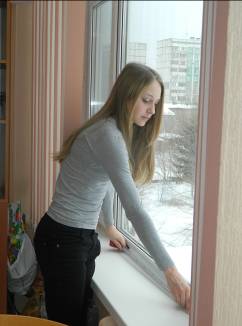 Фото 1. Измерение параметров помещения (фото Баженовой Е.М.)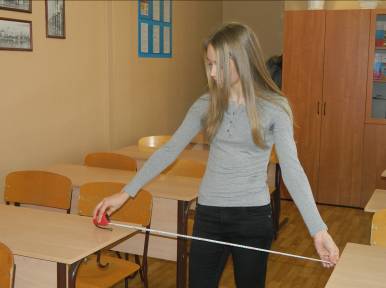 Фото 2. Измерение параметров помещения (фото Баженовой Е.М.)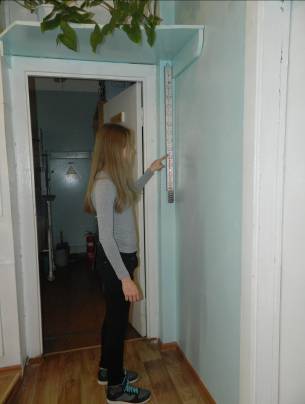 Фото 3. Измерение параметров помещения (фото Баженовой Е.М.)Размеры школьной мебели, классных комнат существенно влияют на здоровье школьников. Неправильная, патологическая осанка формируется в результате комплекса причин, где не последнее место отводится мебели и кабинетам. Нарушение осанки в виде увеличения естественных изгибов позвоночника, появления боковых искривлений, асимметрии плечевого пояса не только обезображивает фигуру, но и затрудняет работу сердца, легких, желудочно-кишечного тракта, ухудшает обмен веществ и снижает работоспособность. Таблица 1Размеры учебных комнатТаблица 2Школьная мебельЦвета могут воздействовать на человека по-разному:красный - возбуждающий, горячий, вызывает условный рефлекс, направленный на самозащиту; желтый - теплый, веселый, располагает к хорошему настроению;коричневый - согревает, бодрит, стимулирует к активной деятельности;синий - свеж, прозрачен, легок, воздушен, уменьшает физическое напряжение, регулирует ритм дыхания;белый - холодный, однообразный, вызывает апатию;черный - мрачный, тяжелый, резко ухудшает настроение.Отсутствие разнообразных художественных элементов создает проблему «зрительного голода»  «Зрительный голод» создает агрессивную среду  Агрессивная видимая среда, приводит человека в состояние беспричинного озлобления и ведет к росту правонарушений. Таблица 3Гигиенические характеристики внутренней отделки классной комнатыОптимальные условия воздушной среды являются важным фактором сохранения здоровья человека. Неблагоприятные изменения воздуха могут вызвать значительные нарушения в организме: перегревание или переохлаждение тела, гипоксию, возникновение инфекционных и других заболеваний, снижение работоспособности.Измерение и оценка параметров микроклиматаНаличие в классах растений способствует увеличению полезной  ионизации и влажности воздуха. Выделяя воду через листья, растения увлажняют воздух. Большинство из них возвращает в окружающую среду до 90% влаги, используя на свои нужды лишь 10 процентов. В процессе фотосинтеза растения выделяют в воздух кислород, поддерживая достаточное его содержание в воздухе помещений. Например, одна 1,5-метровая Шеффлера поглощает в сутки около  углекислого газа, выделяя в 2-3 раза больше кислорода. Загрязнения обезвреживают не только листья, но и земля в горшках. И чем больше она взрыхлена, тем лучше очищается воздух.Таблица 6Полезные комнатные растенияОпределение естественной и искусственной освещенностиСветовой коэффициент [1] определялся с учетом площади всех окон и площади помещений:СК = S ок/S п = 0,26 (средняя величина по кабинетам)Указанный световой коэффициент соответствует нормам (не менее 0,25)Коэффициент искусственной освещенности [1] определялся по совокупной мощности ламп накаливания, освещающих кабинеты, в том числе и около доски, а также общей площади помещения:КИО = W об/S п = 34,5 Вт/кв.м (средняя величина по кабинетам)Указанный коэффициент искусственной освещенности ниже установленной нормы – не менее 40 Вт/кв.м.Для оценки расписания уроков были использованы санитарно-эпидемиологические правила и нормативы СанПиН 2.4.2.2821-10, зарегистрированные в Минюсте России 03.03.2011 г., и утвержденные Главным санитарным врачом РФ 29.12.2010 г., а также «Санитарно-эпидемиологические требования к условиям и организации обучения в общеобразовательных учреждениях».Правильно составленное расписание в очень высокой степени способствует сохранению  работоспособности на протяжении учебного дня и, как следствие, высокую продуктивность работы школы. Если анализировать дневную динамику работоспособности, то 1-й урок не очень продуктивный, так как падает на фазу врабатывания. 2-й и 3-й уроки соответствуют периоду оптимальной устойчивой работоспособности и продуктивности. 4-й урок более или менее продуктивен, зато 5-е и особенно 6-е уроки оказываются или малопродуктивными, или совсем непродуктивными.При анализе недельной динамики работоспособности школьников учеными установлено, что самым малопродуктивным днем является понедельник, а наиболее продуктивными – вторник и (или) среда. Уровень умственной работоспособности нарастает к середине недели и остается низким в начале (понедельник) и в конце (пятница) недели. Используя шкалу трудности (Сивков, 1988), были составлены графики сложности расписания и график недельной нагрузки, обучающихся 7 Г класса. Учебный предмет                                                                 Баллматематика                                                                         11иностранный язык                                                             10физика, химия                                                                      9история                                                                                 8русский язык, литература                                                   7естествознание, география                                                 6физкультура                                                                         5труд                                                                                       4черчение                                                                               3ИЗО                                                                                       2музыка                                                                                   1График недельной нагрузки 7 классаВЫВОДЫВ размерах учебных комнат и школьной мебели наблюдаются незначительные отклонения от нормы (СанПиН 2.4.2.2821-10). В классных комнатах преобладают парты и стулья под номерами 5 – 6 (по ГОСТам 11015-93 и 11016-93), что не соответствует нормативным требованиям (Таблица 3).В цветовой гамме кабинетов преобладают теплые, бодрящие, веселые, свежие тона, благоприятно влияющие на самочувствие школьников и уменьшающие физическое напряжение.В воздушно – тепловом режиме школы наблюдаются незначительные отклонения от нормативных показателей. Школьные кабинеты и коридор имеют очень богатый растительный интерьер, что способствует полезной ионизации воздуха и повышению работоспособности учащихся. Из полезных растений в школе встречаются в большом количестве: герань (пеларгония), хлорофитум, диффенбахия, сансивьерия, драцена, лимон, нефролепис, спатифиллюм, циперус.Анализ графиков умственной работоспособности учащихся показал, что расписание уроков составлено с учетом санитарных требований (СанПиН 2.4.2.2821-10, п. 10). Таким образом, проведенное исследование и полученные результаты полностью подтверждают выдвинутую гипотезу. Санитарно – экологическая обстановка в школе, имеет высокую степень соответствия организации учебного режима учреждения гигиеническим требованиям, что позитивно сказывается на умственном, физическом и эмоциональном состоянии школьников.Практические рекомендации: провести подобные исследования для всех классов школы, создать ученические валеологические комиссии для проведения данной работы. ЛИТЕРАТУРААлексеев С.В., Беккер А.М. Изучаем экологию – экспериментально. Практикум по экологической оценке состояния окружающей среды. – Спб., 1993Ашимхина Т.Я. Школьный экологический мониторинг: Учебно-методическое пособие. – М.: Агар, 2000Алексеев С.В., Груздева Н.В., Гущина Э.В. Экологический практикум школьника: Учебное пособие для учащихся. – Самара: Издательство «Учебная литература», 2006 Великанова Л. К.. «Физиолого-гигиенические критерии рациональной организации учебно-воспитательного процесса в школе».  – Новосибирск, издательство Новосибирского государственного университета, 1993Гигиенические требования к условиям обучения в общеобразовательных учреждениях, СанПиН 2.4.2.2821-10Зверев А.Т. Экология. Практикум. 7-9 классы. Учебное пособие для общеобразовательных учреждений. – М.: Издательство Оникс, 2007Зверев А.Т. Экология. 7-9 классы. Учебник для общеобразовательных учреждений. – М.: Издательство Оникс, 2007Небел Б. Наука об окружающей среде: Как устроен мир. В 2 томах / Пер. с англ. – М.: Мир, 1993Хессайон Д. Г. Все о комнатных растениях. — М.: Кладезь, 1996. Шклярова О.А. Изучение экологического состояния школы (практическая работа) // Биология в школе. – 1990. - № 3ВВЕДЕНИЕ…………………………………………………………………............3ГЛАВА I. Качество среды в классных комнатах…………………………………ГЛАВА II. Методика и результаты исследований…..……………………………46ВЫВОДЫ……………………………………………………………………………ЛИТЕРАТУРА………………………………………………………………………1314ПоказателиНормаРусский языкМатематикаИсторияГеографияБиологияФизикаМузыкаИзобразительное    искусствоДлина помещения8-9 м8,6 м8,7 м9,0 м11,3 м12,0 м11,6 м5,8 м5,8 мШирина помещения5,7-6,2 м7,2 м6,0 м6,0 м6,8 м6,0 м6,1 м3 м6 мПлощадь помещения50 м62 м52,2 м54 м77 м72 м70 м7,4 м34,8 мПлощадь на одного ученика1,25-2,5 м2 м1,74 м1,8 м2,56 м2,4 м1,16 мПоказателиНорма (м)Русский языкМатематикаИсторияГеографияБиологияФизикаМузыкаРасстояние от первой парты до доскиНе менее 2,4____Расстояние от последней парты до доски8,6Расстояние от первого ряда до наружной стены0,5-0,7Расстояние между рядамиНе менее 0,670 см____КабинетОкраска стенОкраскаполовОкраскамебелиДоскаШторыРусский языкБелые+КоричневыеКоричневыеЖелтаяЗеленаяБелыеМатематикаЗеленые+КоричневыеКоричневыеЖелтаяЗеленаяБелыеИсторияБежевыеКоричневыеЖелтаяЗеленаяБелыеГеографияГолубыеКоричневыеЖелтаяЗеленаяБелыеБиологияЗеленыеКоричневыеЖелтаяЗеленаяБелыеФизикаГолубыеКоричневыеЖелтаяЗеленаяБелыеМузыкаЖелтые+ЗеленыеКоричневыеЖелтаяЗеленаяБелыеИзобразительное искусствоГолубые+КоричневыеКоричневыеЖелтаяЗеленаяБелыеПараметрмикроклиматаМетодика определенияПолученные результатыТемпература воздухаПоказания термометра были снята на высоте  от пола в трех точках по диагонали: на расстоянии  от наружной стены, в центре помещения и на расстоянии  от внутреннего угла комнаты. Термометр устанавливался на 15 мин в каждой точке. Измерение повторялось три раза, и выводилась средняя величина.Средняя температура в помещениях составляет 18,5ºС, что соответствует нормамВлажность воздухаИзмерение относительной влажности воздуха проводилось с помощью гигрометра психрометрического ВИТ-1. Относительная влажность воздуха составляет 48%, что соответствует нормамКоэффициент аэрацииБыли осмотрены все вентиляционные отверстия. С помощью листка бумаги определили их действие. Коэффициент аэрации определялся по площади всех вентиляционных отверстий и площади полаКА = Sво/Sп = 0,06  Это соответствует норме (не менее 0,02)Наличиекомнатных растенийВизуальный осмотр и подсчет (фото 4, 5)Всего в кабинетах определено более 80 видов комнатных растений. Все они располагаются на специальных подставках или в подвесных кашпо в проемах стен, что соответствует нормам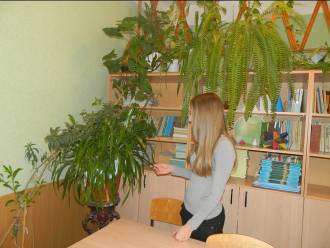 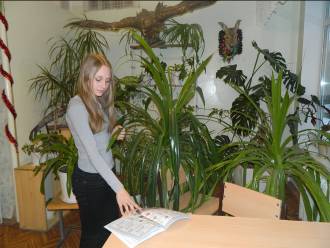 Фото 4, 5. Определение комнатных растений (фото Баженовой Е.М.)Фото 4, 5. Определение комнатных растений (фото Баженовой Е.М.)Растения, выделяющие фитонцидныеи эфироносные маслаГерань (пеларгония), лимон, мирт, лаванда, розмарин.Растения, поглощающие вредные вещества из воздухаХлорофитум, диффенбахия, драцена,спатифиллюм, сансивьерия, алое, пеперомия. Растения, увеличивающие полезную ионизацию и влажность воздухаНефролепис, фатсия, циперус, спарманния